MEŽĀBELE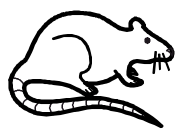 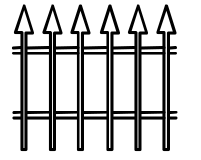 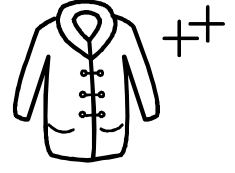 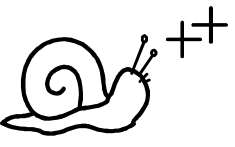 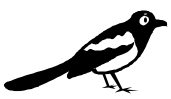 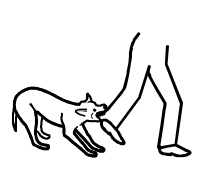 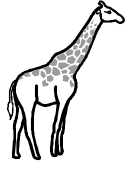 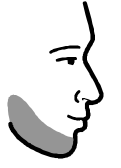 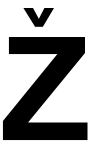 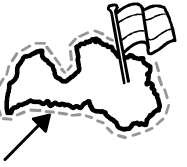 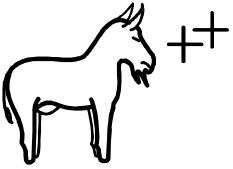 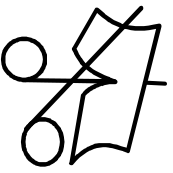 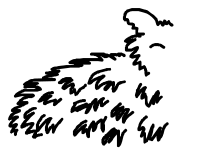 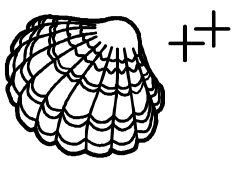 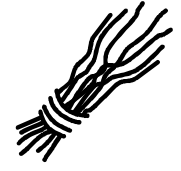 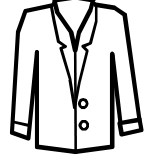 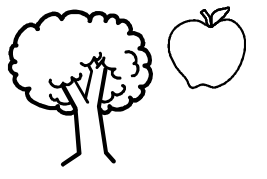 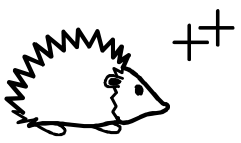 